Ouderraad Vinkenbos

Wij als ouderraad organiseren ieder schooljaar diverse activiteiten, waaronder bijvoorbeeld; bedankje ouders, grote clubactie, kinderboekenweek, haldecoratie, vastenactie.
Tevens helpen wij bij diverse activiteiten zoals sportdag, kerst, sinterklaas en pasen en vragen extra hulp aan andere ouders als dat nodig is.Ook werken we direct samen met het team van de school. Wij zorgen zo voor een goed contact tussen ouders en school.
In de ouderraad is normaal gesproken het uitgangspunt dat elke groep door één ouder vertegenwoordigd is. Hier kan weleens van worden afgeweken i.v.m. nieuwe verdelingen van de klassen. Aan het begin van het schooljaar wordt bekeken of er nog ouders voor de ouderraad nodig zijn en wordt er een verdeling gemaakt. Meestal komen we aan nieuwe ouders doordat de betreffende persoon heeft aangegeven (aan het bestuur of klassenouder) lid te willen worden van de ouderraad. Als je lid bent van de ouderraad neem je deel in 1 of meerdere van de werkgroepen. Je zorgt samen met de ouders en leerkracht van de betreffende werkgroep dat de activiteiten, behorende bij de werkgroep, goed uitgevoerd worden waardoor de kinderen een onvergetelijke ochtend/dag of geslaagde actie hebben. Wij hebben de volgende werkgroepen:Sportdag KinderboekenweekVastenactieCarnavalKerstGrote clubactieBedanken oudersSinterklaasHaldecoratieVerkeerswerkgroepPasenHoofdluisKledinginzamelingOverzetten kleutersJeugdraadWelkomstgesprekken nieuwe oudersGezonde schoolSchoolreisDe ouderraad vergadert 5 of 6 x per schooljaar. Dit is altijd op maandagavond. Ook hebben we geregeld met de werkgroepen overleg tezamen met de leerkrachten welke ook in de desbetreffende werkgroepen zijn ingedeeld. Deze overleggen zijn vaak direct na schooltijd.Mocht u iets bespreekbaar willen maken binnen de ouderraad dan kunt u dit altijd doorgeven aan de ouder die de klas van uw kind vertegenwoordig. De ouderraad bestaat uit de volgende personen (2018-2019)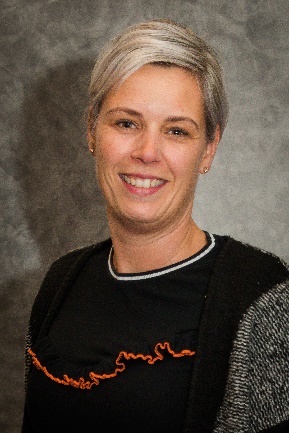 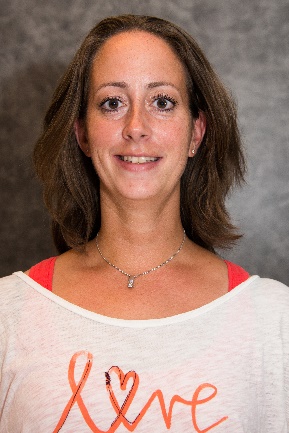 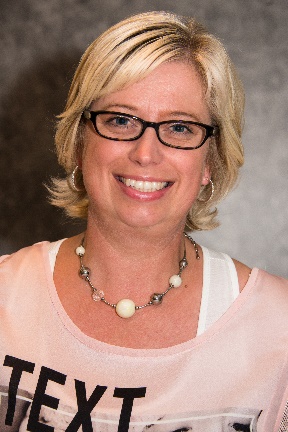 Colinda den Breejen       		Astrid Mies                      			Susan van Dijk Voorzitter                         			Secretaris                        			PenningmeesterKlassenouder gr 8B         		Klassenouder gr 6          		Klassenouder gr 5 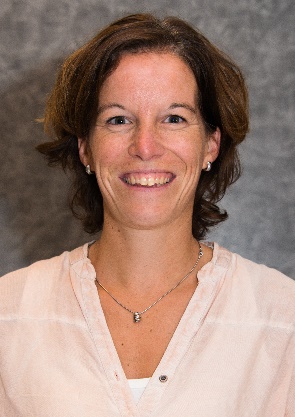 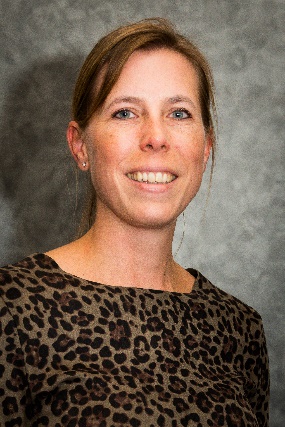 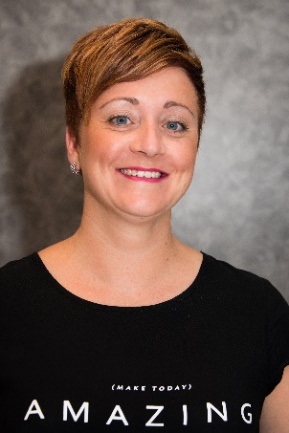 Annemieke Venhorst      		Saskia Hagedoorn        		Inge van den BroekKlassenouder gr 1/2 A    		Klassenouder gr 1/2 B 		Klassenouder gr 1/2 C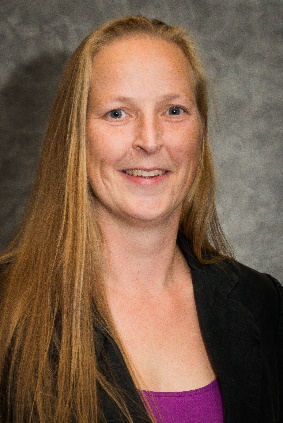 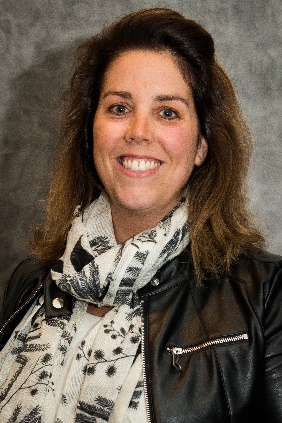 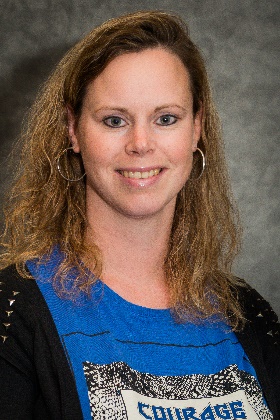 Pamela Baremans         		Melanie Jaspers            		Lydia de Becker  Klassenouder gr 1/2 C  		Klassenouder gr 1/2 D 		Klassenouder gr 1/2 D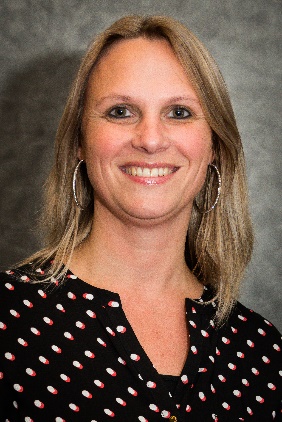 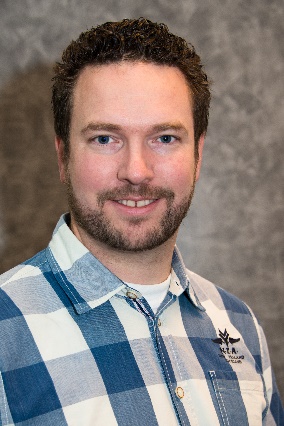 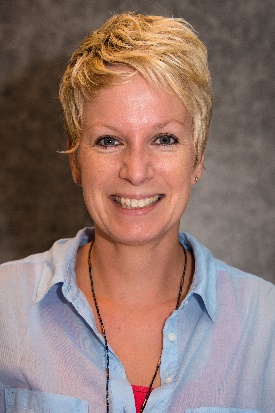 Mellanie Konings          		Ad Broeren                    			Petra Petiet Klassenouder gr 3 A     		Klassenouder gr 3  B    		Klassenouder gr 4 A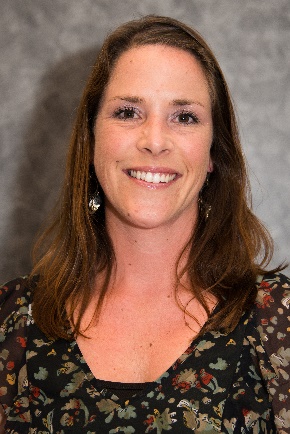 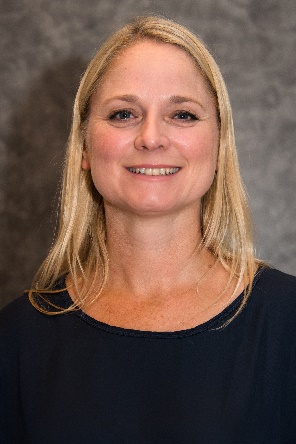 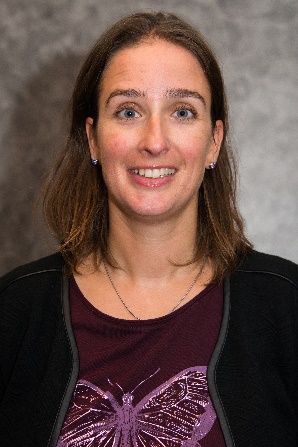 Angela de Rooij              		Marianne Poll                 			Josine LazeromsKlassenouder gr 4 B      		Klassenouder gr 4 B       		Klassenouder gr 5/6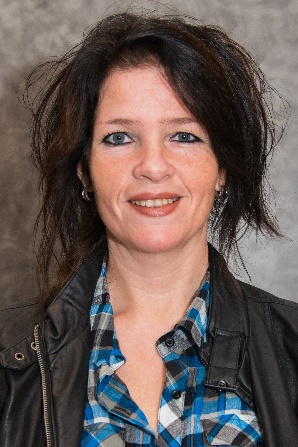 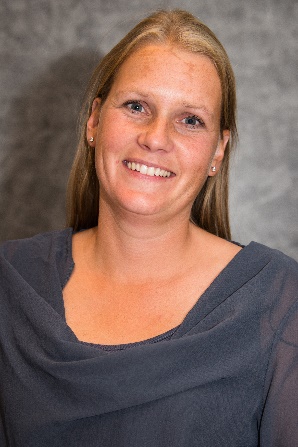 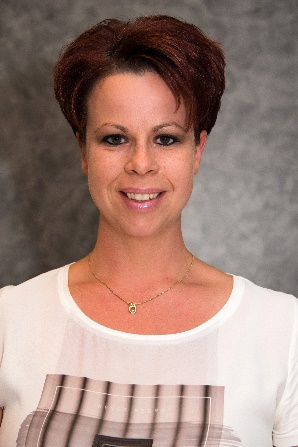 Marieke Schalk                 			Judith Redelijk                			Patricia IJzermans Klassenouder gr 7 A         		Klassenouder gr 7 B      		Klassenouder gr 8 A